Российская Федерация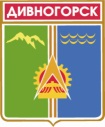 Администрация города ДивногорскаКрасноярского краяП О СТ А Н О В Л Е Н И Е___ . ___ . 2015				г.Дивногорск				№ ______О внесении изменений в постановление администрации города Дивногорска от 05.02.2015 № 15п «Об утверждении административного регламента «Выдача разрешения (ордера) на право производства земляных и монтажных работ на территории муниципального образования город Дивногорск»В соответствии с Федеральным законом от 06.10.2003 № 131-ФЗ «Об общих принципах организации местного самоуправления в Российской Федерации», Федеральным законом от 27.07.2010 № 210-ФЗ «Об организации предоставления государственных и муниципальных услуг», решением Дивногорского городского Совета депутатов от 28.03.2013 № 31-196-ГС «Об утверждении «Правил благоустройства, озеленения и содержания территорий и строений, обеспечения чистоты и порядка в муниципальном образовании город Дивногорск», постановлением администрации города Дивногорска от 14.05.2012 № 114п «О Порядке разработки и утверждения административных регламентов предоставления муниципальных услуг», руководствуясь п.132 Исчерпывающего перечня процедур в сфере жилищного строительства, утверждённого постановлением Правительства Российской Федерации от 30.04.2014 № 403, статьёй 43 Устава города Дивногорска,ПОСТАНОВЛЯЮ:Внести в постановление администрации города Дивногорска от 0502.2015 № 15п «Об утверждении административного регламента «Выдача разрешения (ордера) на право производства земляных и монтажных работ на территории муниципального образования город Дивногорск» следующие изменения:наименование постановления изложить в следующей редакции:«Об утверждении административного регламента «Предоставление разрешения на осуществление земляных работ на территории муниципального образования город Дивногорск»;в приложении к постановлению наименование Административного регламента изложить в следующей редакции:«Административный регламент «Предоставление разрешения на осуществление земляных работ на территории муниципального образования город Дивногорск»;в пунктах 1, 8, подпункте 4 пункта 23, подпункте 4 пункта 24, подпункте 5 пункта 25 Административного регламента, в приложении 5 к Административному регламенту слова «выдача разрешения (ордера) на право производства земляных и монтажных работ на территории муниципального образования город Дивногорск» заменить словами «предоставление разрешения на осуществление земляных работ на территории муниципального образования город Дивногорск»;в пункте 3 Административного регламента слова «выдаче разрешения (ордера) на право производства земляных и монтажных работ» заменить словами «предоставлении разрешения на осуществление земляных работ»;в пункте 9 Административного регламента слова «разрешения (ордера) на право производства земляных и монтажных работ» заменить словами «разрешения на осуществление земляных работ»;в пункте 10 Административного регламента слова «выдача разрешения (ордера)» заменить словами «предоставление разрешения на осуществление земляных работ», слова «предоставлении разрешения (ордера) на право производства земляных и монтажных работ» заменить словами «предоставлении разрешения на осуществление земляных работ»;в абзаце первом пункта 13.1, подпункте 4 пункта 24, подпунктах 2, 5 пункта 25, абзаце первом пункта 26 Административного регламента слова «разрешения (ордера) на производство земляных и монтажных работ» заменить словами «разрешения на осуществление земляных работ»;в подпункте «б» пункта 13.1, подпункте 3 пункта 23, подпункте 6 пункта 25 Административного регламента слова «выдаче разрешения (ордера) на производство работ» заменить словами «предоставлении разрешения на осуществление земляных работ»;в пункте 13.2 Административного регламента слова «выдаёт разрешение (ордер) на производство земляных и монтажных работ» заменить словами «предоставляет разрешение на осуществление земляных работ»;в подпункте 13.3 Административного регламента слова «производство работ (ордера)» заменить словами «осуществление земляных работ»;в подпункте 4 пункта 25, подпункте 2 пункта 26, подпункте 2 пункта 27 Административного регламента слова «разрешение (ордер) на производство земляных и монтажных работ» заменить словами «разрешение на осуществление земляных работ»;в подпункте 2 пункта 26 Административного регламента слово «сотрудник» заменить словом «директор»; в подпункте 3 пункта 26 Административного регламента слова «выдачи разрешения (ордера) на право производства земляных и монтажных работ» заменить словами «разрешения на осуществление земляных работ»;в абзацах восьмом, двенадцатом, тринадцатом, четырнадцатом, пятнадцатом, семнадцатом пункта 26 Административного регламента слова «разрешение (ордер) на производство работ» заменить словами «разрешение на осуществление земляных работ» (во всех формах употребления);в абзацах девятом, десятом, одиннадцатом, шестнадцатом, девятнадцатом, двадцатом пункта 26 Административного регламента слово «ордер» заменить словом «разрешение» (во всех формах употребления);в подпункте 1 пункта 27 Административного регламента слова «выдачи разрешения (ордера) на право производства земляных и монтажных работ» заменить словами «предоставлении разрешения на осуществление земляных работ»;приложения 1-4 к Административному регламенту изложить в редакции согласно приложению к настоящему постановлению.Опубликовать настоящее постановление в газете и разместить на официальном сайте администрации города в информационно-телекоммуникационной сети «Интернет».Контроль за исполнением данного постановления возложить на заместителя Главы города Урупаху В. И.Глава города									Е.Е.Оль	Приложение к постановлениюадминистрации города Дивногорскаот «___» _______ 2015 № _______Приложение № 1к Административному регламенту«Предоставление разрешения на осуществлениеземляных работ на территории муниципального образования город Дивногорск»Директору муниципального казённого учреждения «Городское хозяйство» города ДивногорскаОт (Ф.И.О. заявителя) ______________________________________________________________________________Почтовый адрес ______________________________________________________________________________Юридический адрес (для организаций):______________________________________________________________________________Тел.: _________________________Должность заявителя (для организаций):______________________________________________________________________________Банковские реквизиты (для организаций и индивидуальных предпринимателей):___________________________________________________________________________________________________________________________________________________________________________________________________Заявление № ____ от __________Прошу предоставить разрешение на производство земляных работ на территории муниципального образования город Дивногорск/на аварийное вскрытие инженерных коммуникаций на территории муниципального образования город Дивногорск__________________________________________________________________(назначение и местоположение объекта)в соответствии с согласованным проектом.Характер работ: _________________________________________________ _____________________________________________________________________Начало проведения работ: «___» ___________ 20___г.Окончание проведения работ (с работами по восстановлению разрушений и по благоустройству): «___» _____________ 20____ г.Ответственный за производство работ:ФИО: _________________________________________________________Паспортные данные: ____________________________________________ __________________________________________________________________________________________________________________________________________К заявлению прилагаю следующие документы:____________________________________________________________________________________________________________________________________________________________________________________________________________________________________________________________________________________________________________________________________________________________________________________________________________________________________________________________________________________________________________________________________________________________________________________________________________________________________________________________________________________________________________________________________________________________________________________________________________________________________________________________Подпись заявителя                          ____________________ /_________/	фамилия, инициалы________________датаНастоящим даю согласие в соответствии со статьёй 9Федерального закона от 27.07.2006 № 152-ФЗ «О персональных данных» на обработку указанных в заявлении персональных данных, включая сбор, систематизацию, накопление, автоматизированную запросу, обезличивание, блокирование и уничтожение.Согласие на обработку персональных данных действует до даты отзыва мною путём направления в администрацию города Дивногорска письменного обращения об указанном отзыве в произвольной форме.Дата «____»______________2015 г.		Подпись______________________Приложение № 2к Административному регламенту«Предоставление разрешения на осуществлениеземляных работ на территории муниципального образования город Дивногорск»АДМИНИСТРАЦИЯ  МУНИЦИПАЛЬНОГО ОБРАЗОВАНИЯ ГОРОДА ДИВНОГОРСКАМУНИЦИПАЛЬНОЕ КАЗЕННОЕ УЧРЕЖДЕНИЕ«ГОРОДСКОЕ ХОЗЯЙСТВО» ГОРОДА ДИВНОГОРСКА(МКУ ГХГОРОДА ДИВНОГОРСКА)663090, г.Дивногорск Красноярского  края, ул.Комсомольская,2р/сч 40204810100000000531 в ГРКЦ ГУ Банка России по Красноярскому краю г.Красноярск БИК 040407001, ИНН 2446031320, КПП 244601001(e-mail: divkgh@yandex.ru)тел.3-37-40Разрешение №_________на осуществление земляных работна территории муниципального образования город ДивногорскВыдан представителю ______________________________________________               (наименование организации, должность, фамилия, имя, отчество)на осуществление земляных работ _________________________________________________________________                                     (назначение и местоположение объекта)в соответствии   с   проектом,  согласованным со службами города.Работы  начать  «__» ___________ 20_____ г.  и  закончить  со  всеми  работами по восстановлению разрушений и благоустройством до «__» __________ 20_____г.Обязанности производителя земляных работ:Работа  должна быть начата и закончена в сроки, указанные в настоящем разрешении и в строгом соответствии с Положением о порядке согласования проведения строительно-монтажных, планово-предупредительных и аварийных работ на объектах инженерной инфраструктуры в муниципальном образовании город Дивногорск и согласованным проектом.Работу производить в _______ смены.До начала работ, во избежание повреждения существующих подземных коммуникаций, вызвать представителей от следующих организаций __________________________________________________________________ 3. Восстановить асфальтовое покрытие, травяной покров, осуществить  компенсационную посадку зелёных насаждений, восстановить  благоустройство объекта и прилегающей территории.Основным способом прокладки подземных коммуникаций при пересечении автомобильных дорог общего пользования местного значения и площадей, имеющих усовершенствованное покрытие, является бестраншейный (закрытый) способ прокладки инженерных коммуникаций.Открытый способ прокладки разрешается внутри кварталов жилой застройки и на неосвоенных территориях муниципального образования город Дивногорск.За два дня до окончания срока действия ордера сообщить о готовности его закрытия по акту комиссии или прибыть для его продления.4. Уборка материалов и лишнего грунта должна быть произведена организацией в течение 24 часов по окончании засыпки места разрытия.Запрещается засыпка траншей, котлованов отходами асфальта, бетона, строительным мусором. 5. Настоящий ордер и проект иметь на месте работ для представления инспектирующим лицам. Подписка ответственного лица.Я, ___________________________, ознакомлен с Административным регламентом «Предоставление разрешения на осуществление земляных работ на территории муниципального образования город Дивногорск» и обязуюсь соблюдать все указанные выше условия настоящего ордера.За невыполнение обязательств по настоящему разрешению несу ответственность в установленном законодательством Российской Федерации порядке.Ответственный за осуществление работ		 ___________  ____________							                (подпись)           (Ф.И.О.)Адрес организации: ________________________________ ,тел.____________Директор муниципального казённого учреждения «Городское хозяйство» города Дивногорска                                  ___________     __________                                                                    (подпись)              (Ф.И.О.)«_____»___________ 20_____ г.                                     Разрешение продлено до «___»______20__ г.    __________      ___________                                                            		         (подпись)              (Ф.И.О.)Разрешение закрыто  «___»_________20___ г.  __________      ___________                                                                   		   (подпись)              (Ф.И.О.) согласно акту №________ от _____________ 20_____ г.Приложение № 3к Административному регламенту«Предоставление разрешения на осуществлениеземляных работ на территории муниципального образования город Дивногорск»АДМИНИСТРАЦИЯ  МУНИЦИПАЛЬНОГО ОБРАЗОВАНИЯ ГОРОДА ДИВНОГОРСКАМУНИЦИПАЛЬНОЕ КАЗЕННОЕ УЧРЕЖДЕНИЕ«ГОРОДСКОЕ ХОЗЯЙСТВО» ГОРОДА ДИВНОГОРСКА(МКУ ГХГОРОДА ДИВНОГОРСКА)663090,г.Дивногорск,Красноярского  края, ул.Комсомольская,2р/сч 40204810100000000531 в ГРКЦ ГУ Банка России по Красноярскому краю г.Красноярск БИК 040407001, ИНН 2446031320, КПП 244601001(e-mail: divkgh@yandex.ru)тел.3-37-40Разрешение №_________на аварийное вскрытие инженерных коммуникацийна территории муниципального образования город ДивногорскОрганизация ______________________________________________________                                  (наименование организации)Ответственное лицо за осуществление работ____________________________                                                                    (должность, фамилия, имя, отчество)Разрешается провести вскрытие инженерных коммуникаций в связи с проведением работ по устранению аварии по адресу:___________________________________________________________                                     (назначение и местоположение объекта)Характер работ_____________________________________________________  Начало работ с  «__» _________ 20_____ г.  по «__» __________ 20_____г. с   выполнением всех работ по восстановлению дорожных покрытий, зелёных насаждений и благоустройства территории.При производстве работ вызвать представителей следующих организаций, имеющих подземное хозяйство в районе устранения аварии:1.__________________________________________________________2.______________________________________________________________3._______________________________________________________________Ответственный за производство работ 		___________  ____________							                (подпись)           (Ф.И.О.)Директор муниципального казённого учреждения «Городское хозяйство» города Дивногорска                               ___________   _______________                                                                  (подпись)              (Ф.И.О.)«_____»___________ 20_____ г.Приложение №4к Административному регламенту«Предоставление разрешения на осуществлениеземляных работ на территории муниципального образования город Дивногорск»БЛОК-СХЕМАПРЕДОСТАВЛЕНИЯ МУНИЦИПАЛЬНОЙ УСЛУГИ ПО ПРЕДОСТАВЛЕНИЮ РАЗРЕШЕНИЯ НА ОСУЩЕСТВЛЕНИЕ ЗЕМЛЯНЫХ РАБОТ НА ТЕРРИТОРИИ МУНИЦИПАЛЬНОГО ОБРАЗОВАНИЯ ГОРОД ДИВНОГОРСК